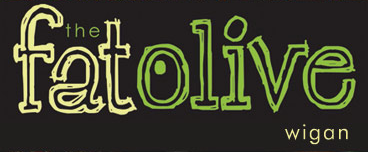 Christmas Lunch Menu 2018 3 courses £15.95StartersCreamy Mushroom soup (v) Fresh breadChicken Liver Pâté Cranberry and Caramelized Onion Chutney, Toasted crostiniAtlantic Prawns Marie RoseCucumber and gem lettuce, Herb Croutons and Parmesan         Creamy Garlic Mushrooms and Tarragon (v) Roasted Garlic Croute, Herb Salad Main coursesRoast Turkey with sage and onion stuffingRosemary roast potatoes, bacon wrapped chipolatas, thyme jusChargrilled Pork Loin steakGarlic Mash or hand cut chips, Pepper SaucePan-fried HakeSpring onion crushed potatoes, Tomato and Caper SauceWild Mushroom and Root Vegetable Risotto (v)Confit Tomato, Rocket and Balsamic GlazeDessertsWarm Christmas pudding, Brandy sauceSticky toffee pudding, Caramel sauce, vanilla ice creamWarm Chocolate brownie, pistachio ice creamMixed berry meringue, vanilla mascarpone